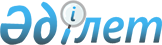 О внесении изменений в решение маслихата Мамлютского района Северо-Казахстанской области от 26 декабря 2022 года № 31/2 "Об утверждении районного бюджета на 2023-2025 годы"Решение маслихата Мамлютского района Северо-Казахстанской области от 13 июня 2023 года № 6/17
      Маслихат Мамлютского района Северо-Казахстанской области РЕШИЛ:
      1. Внести в решение маслихата Мамлютского района Северо-Казахстанской области "Об утверждении районного бюджета на 2023-2025 годы" от 26 декабря 2022 года № 31/2 следующие изменения:
      приложения 1, 4 к указанному решению изложить в новой редакции согласно приложениям 1, 2 к настоящему решению.
      2. Настоящее решение вводится в действие с 1 января 2023 года. Мамлютский районный бюджет на 2023 год Виды социальной помощи отдельным категориям нуждающихся граждан на 2023 год
					© 2012. РГП на ПХВ «Институт законодательства и правовой информации Республики Казахстан» Министерства юстиции Республики Казахстан
				
      Председатель маслихата Мамлютского районаСеверо-Казахстанской области 

Ж. Каримова
Приложение 1к решению маслихатаМамлютского районаСеверо-Казахстанской областиот 13 июня 2023 года № 6/17Приложение 1к решению маслихатаМамлютского районаСеверо-Казахстанской областиот 26 декабря 2022 года № 31/2
Категория
Категория
Категория
Категория
Категория
Категория
Категория
Категория
Наименование
Сумма, тысяч тенге
Класс
Класс
Класс
Класс
Класс
Класс
Класс
Наименование
Сумма, тысяч тенге
Подкласс
Подкласс
Подкласс
Подкласс
Наименование
Сумма, тысяч тенге
1
2
2
2
3
3
3
3
4
5
1) Доходы
4185882,5
1
Налоговые поступления
955827
01
01
01
Подоходный налог
147524
1
1
1
1
Корпоративный подоходный налог
147524
03
03
03
Социальный налог
459817
1
1
1
1
Социальный налог
459817
04
04
04
Налоги на собственность
251967
1
1
1
1
Налоги на имущество
251967
05
05
05
Внутренние налоги на товары, работы и услуги
83785
2
2
2
2
Акцизы
3116
3
3
3
3
Поступления за использование природных и других ресурсов
67332
4
4
4
4
Сборы за ведение предпринимательской и профессиональной деятельности
13337
08
08
08
Обязательные платежи, взимаемые за совершение юридически значимых действий и (или) выдачу документов уполномоченными на то государственными органами или должностными лицами 
12734
1
1
1
1
Государственная пошлина
12734
2
Неналоговые поступления
9439
01
01
01
Доходы от государственной собственности
2016
5
5
5
5
Доходы от аренды имущества, находящегося в государственной собственности
2000
7
7
7
7
Вознаграждения по кредитам, выданным из государственного бюджета
16
06
06
06
Прочие неналоговые поступления
7423
1
1
1
1
Прочие неналоговые поступления
7423
3
Поступления от продажи основного капитала
2503
03
03
03
Продажа земли и нематериальных активов
2503
1
1
1
1
Продажа земли 
0
2
2
2
2
Продажа нематериальных активов
2503
4
Поступления трансфертов
3218113,5
01
01
01
Трансферты из нижестоящих органов государственного управления
32118,5
3
3
3
3
Трансферты из бюджетов городов районного значения, сел, поселков, сельских округов
32118,5
02
02
02
Трансферты из вышестоящих органов государственного управления
3185995
2
2
2
2
Трансферты из областного бюджета
3185995
Функциональная группа
Функциональная группа
Функциональная группа
Функциональная группа
Функциональная группа
Функциональная группа
Функциональная группа
Функциональная группа
Наименование
Сумма, тысяч тенге
Функциональная подгруппа
Функциональная подгруппа
Функциональная подгруппа
Функциональная подгруппа
Функциональная подгруппа
Функциональная подгруппа
Наименование
Сумма, тысяч тенге
Администратор бюджетных программ
Администратор бюджетных программ
Администратор бюджетных программ
Администратор бюджетных программ
Наименование
Сумма, тысяч тенге
Программа
1
1
2
2
3
3
3
4
5
6
2) Затраты
4237799,3
01
01
Государственные услуги общего характера
891073,1
01
01
Представительные, исполнительные и другие органы, выполняющие общие функции государственного управления
501340,8
112
112
112
Аппарат маслихата района (города областного значения)
41880,4
001
Услуги по обеспечению деятельности маслихата района (города областного значения)
41675,4
003
Капитальные расходы государственного органа
205
122
122
122
Аппарат акима района (города областного значения)
459460,4
001
Услуги по обеспечению деятельности акима района (города областного значения)
194596,7
003
Капитальные расходы государственного органа
15481
113
Целевые текущие трансферты нижестоящим бюджетам
249382,7
02
02
Финансовая деятельность
1991,2
459
459
459
Отдел экономики и финансов района (города областного значения)
1991,2
003
Проведение оценки имущества в целях налогообложения
1543,2
010
Приватизация, управление коммунальным имуществом, постприватизационная деятельность и регулирование споров, связанных с этим
448
09
09
Прочие государственные услуги общего характера
387741,1
459
459
459
Отдел экономики и финансов района (города областного значения)
76684,4
001
Услуги по реализации государственной политики в области формирования и развития экономической политики, государственного планирования, исполнения бюджета и управления коммунальной собственностью района (города областного значения)
75946
015
Капитальные расходы государственного органа
738,4
495
495
495
Отдел архитектуры, строительства, жилищно-коммунального хозяйства, пассажирского транспорта и автомобильных дорог района (города областного значения)
311056,7
001
Услуги по реализации государственной политики на местном уровне в области архитектуры, строительства, жилищно-коммунального хозяйства, пассажирского транспорта и автомобильных дорог
98815,7
003
Капитальные расходы государственного органа
816
113
Целевые текущие трансферты нижестоящим бюджетам
211425
02
02
Оборона
16695,3
01
01
Военные нужды
11732,9
122
122
122
Аппарат акима района (города областного значения)
11732,9
005
Мероприятия в рамках исполнения всеобщей воинской обязанности
11732,9
02
02
Организация работы по чрезвычайным ситуациям
4962,4
122
122
122
Аппарат акима района (города областного значения)
4962,4
006
Предупреждение и ликвидация чрезвычайных ситуаций масштаба района (города областного значения)
3209
007
Мероприятия по профилактике и тушению степных пожаров районного (городского) масштаба, а также пожаров в населенных пунктах, в которых не созданы органы государственной противопожарной службы
1753,4
03
03
Общественный порядок, безопасность, правовая, судебная, уголовно-исполнительная деятельность
363
09
09
Прочие услуги в области общественного порядка и безопасности
363
495
495
495
Отдел архитектуры, строительства, жилищно-коммунального хозяйства, пассажирского транспорта и автомобильных дорог района (города областного значения)
363
019
Обеспечение безопасности дорожного движения в населенных пунктах
363
06
06
Социальная помощь и социальное обеспечение
769009,5
01
01
Социальное обеспечение
18240,8
451
451
451
Отдел занятости и социальных программ района (города областного значения)
18240,8
005
Государственная адресная социальная помощь
16705,8
026
Субсидирование затрат работодателя на создание специальных рабочих мест для трудоустройства лиц с инвалидностью
1035
057
Обеспечение физических лиц, являющихся получателями государственной адресной социальной помощи, телевизионными абонентскими приставками
500
02
02
Социальная помощь
504744,2
451
451
451
Отдел занятости и социальных программ района (города областного значения)
504744,2
002
Программа занятости
213602,2
006
Оказание жилищной помощи
100
007
Социальная помощь отдельным категориям нуждающихся граждан по решениям местных представительных органов
27011
010
Материальное обеспечение детей с инвалидностью, воспитывающихся и обучающихся на дому
559
014
Оказание социальной помощи нуждающимся гражданам на дому
130283
017
Обеспечение нуждающихся лиц с инвалидностью протезно-ортопедическими, сурдотехническими и тифлотехническими средствами, специальными средствами передвижения, обязательными гигиеническими средствами, а также предоставление услуг санаторно-курортного лечения, специалиста жестового языка, индивидуальных помощников в соответствии с индивидуальной программой реабилитации лица с инвалидностью
70906
023
Обеспечение деятельности центров занятости населения
62283
09
09
Прочие услуги в области социальной помощи и социального обеспечения
246024,5
451
451
451
Отдел занятости и социальных программ района (города областного значения)
246024,5
001
Услуги по реализации государственной политики на местном уровне в области обеспечения занятости и реализации социальных программ для населения
53119,5
011
Оплата услуг по зачислению, выплате и доставке пособий и других социальных выплат
300
021
Капитальные расходы государственного органа
501
061
Содействие добровольному переселению лиц для повышения мобильности рабочей силы
192000
062
Развитие системы квалификаций
104
07
07
Жилищно-коммунальное хозяйство
1095640,4
01
01
Жилищное хозяйство
173000
495
495
495
Отдел архитектуры, строительства, жилищно-коммунального хозяйства, пассажирского транспорта и автомобильных дорог района (города областного значения)
173000
004
Изъятие, в том числе путем выкупа земельных участков для государственных надобностей и связанное с этим отчуждение недвижимого имущества
0
007
Проектирование и (или) строительство, реконструкция жилья коммунального жилищного фонда
20000
008
Организация сохранения государственного жилищного фонда
9000
098
Приобретение жилья коммунального жилищного фонда
144000
02
02
Коммунальное хозяйство
922640,4
495
495
495
Отдел архитектуры, строительства, жилищно-коммунального хозяйства, пассажирского транспорта и автомобильных дорог района (города областного значения)
922640,4
013
Развитие коммунального хозяйства
1
015
Обеспечение бесперебойного теплоснабжения малых городов
10000
016
Функционирование системы водоснабжения и водоотведения
26478,4
058
Развитие системы водоснабжения и водоотведения в сельских населенных пунктах
886161
08
08
Культура, спорт, туризм и информационное пространство
397569,5
01
01
Деятельность в области культуры
62874,2
819
819
819
Отдел внутренней политики, культуры, развития языков и спорта района (города областного значения)
61374,2
009
Поддержка культурно-досуговой работы
61374,2
495
495
495
Отдел архитектуры, строительства, жилищно-коммунального хозяйства, пассажирского транспорта и автомобильных дорог района (города областного значения)
1500
036
Развитие объектов культуры
1500
02
02
Спорт
11098
819
819
819
Отдел внутренней политики, культуры, развития языков и спорта района (города областного значения)
11097
014
Проведение спортивных соревнований на районном (города областного значения) уровне
1949
015
Подготовка и участие членов сборных команд района (города областного значения) по различным видам спорта на областных спортивных соревнованиях
9148
495
495
495
Отдел архитектуры, строительства, жилищно-коммунального хозяйства, пассажирского транспорта и автомобильных дорог района (города областного значения)
1
021
Развитие объектов спорта
1
03
03
Информационное пространство
94846
819
819
819
Отдел внутренней политики, культуры, развития языков и спорта района (города областного значения)
94846
005
Услуги по проведению государственной информационной политики 
12536
007
Функционирование районных (городских) библиотек
81482
008
Развитие государственного языка и других языков народа Казахстана
828
09
09
Прочие услуги по организации культуры, спорта, туризма и информационного пространства
228751,3
819
819
819
Отдел внутренней политики, культуры, развития языков и спорта района (города областного значения)
228751,3
 001
Услуги по реализации государственной политики на местном уровне в области внутренней политики, культуры, развития языков и спорта
48939,4
 004
Реализация мероприятий в сфере молодежной политики
12900,3
032
Капитальные расходы подведомственных государственных учреждений и организаций
33600
113
Целевые текущие трансферты нижестоящим бюджетам
133311,6
10
10
Сельское, водное, лесное, рыбное хозяйство, особо охраняемые природные территории, охрана окружающей среды и животного мира, земельные отношения
117517
01
01
Сельское хозяйство
74350,3
474
474
474
Отдел сельского хозяйства и ветеринарии района (города областного значения)
74350,3
001
Услуги по реализации государственной политики на местном уровне в сфере сельского хозяйства и ветеринарии
56772,3
003
Капитальные расходы государственного органа
4210
113
Целевые текущие трансферты нижестоящим бюджетам
13368
06
06
Земельные отношения
31146,7
463
463
463
Отдел земельных отношений района (города областного значения)
31146,7
001
Услуги по реализации государственной политики в области регулирования земельных отношений на территории района (города областного значения)
30101,7
007
Капитальные расходы государственного органа
1045
09
09
Прочие услуги в области сельского, водного, лесного, рыбного хозяйства, охраны окружающей среды и земельных отношений
12020
459
459
459
Отдел экономики и финансов района (города областного значения)
12019
099
Реализация мер по оказанию социальной поддержки специалистов
12019
495
495
495
Отдел архитектуры, строительства, жилищно-коммунального хозяйства, пассажирского транспорта и автомобильных дорог района (города областного значения)
1
056
Строительство приютов, пунктов временного содержания для животных
1
11
11
Промышленность, архитектурная, градостроительная и строительная деятельность
3838,3
02
02
Архитектурная, градостроительная и строительная деятельность
3838,3
495
495
495
Отдел архитектуры, строительства, жилищно-коммунального хозяйства, пассажирского транспорта и автомобильных дорог района (города областного значения)
3838,3
005
Разработка схем градостроительного развития территории района и генеральных планов населенных пунктов
3838,3
12
12
Транспорт и коммуникации
554054
01
01
Автомобильный транспорт
554054
495
495
495
Отдел архитектуры, строительства, жилищно-коммунального хозяйства, пассажирского транспорта и автомобильных дорог района (города областного значения)
554054
023
Обеспечение функционирования автомобильных дорог
15000
034
Реализация приоритетных проектов транспортной инфраструктуры
534983
045
Капитальный и средний ремонт автомобильных дорог районного значения и улиц населенных пунктов
4071
13
13
Прочие
59669,1
03
03
Поддержка предпринимательской деятельности и защита конкуренции
20855,6
469
469
469
Отдел предпринимательства района (города областного значения)
20855,6
001
Услуги по реализации государственной политики на местном уровне в области развития предпринимательства
20808,8
004
Капитальные расходы государственного органа
46,8
09
09
Прочие
38813,5
459
459
459
Отдел экономики и финансов района (города областного значения)
15813,5
012
Резерв местного исполнительного органа района (города областного значения)
15813,5
819
819
819
Отдел внутренней политики, культуры, развития языков и спорта района (города областного значения)
23000
040
Реализация мер по содействию экономическому развитию регионов в рамках Государственной программы развития регионов до 2025 года.
23000
14
14
Обслуживание долга
16
01
01
Обслуживание долга
16
459
459
459
Отдел экономики и финансов района (города областного значения)
16
021
Обслуживание долга местных исполнительных органов по выплате вознаграждений и иных платежей по займам из областного бюджета
16
15
15
Трансферты
332354,1
01
01
Трансферты
332354,1
459
459
459
Отдел экономики и финансов района (города областного значения)
332354,1
006
Возврат неиспользованных (недоиспользованных) целевых трансфертов
2574,5
038
Субвенции 
297425
054
Возврат сумм неиспользованных (недоиспользованных) целевых трансфертов, выделенных из республиканского бюджета за счет целевого трансферта из Национального фонда Республики Казахстан
32354,6
3) Чистое бюджетное кредитование
7252
Бюджетные кредиты
25928
10
10
Сельское, водное, лесное, рыбное хозяйство, особо охраняемые природные территории, охрана окружающей среды и животного мира, земельные отношения
25928
09
09
Прочие услуги в области сельского, водного, лесного, рыбного хозяйства, охраны окружающей среды и земельных отношений
25928
459
459
459
Отдел экономики и финансов района (города областного значения)
25928
018
Бюджетные кредиты для реализации мер социальной поддержки специалистов
25928
Категория
Категория
Категория
Категория
Категория
Категория
Категория
Категория
Наименование
Сумма, тысяч тенге
Класс
Класс
Класс
Класс
Класс
Наименование
Сумма, тысяч тенге
Подкласс
Подкласс
Наименование
Сумма, тысяч тенге
5
5
5
Погашение бюджетных кредитов
18676
01
01
01
Погашение бюджетных кредитов
18676
1
1
Погашение бюджетных кредитов, выданных из государственного бюджета
18676
4) Сальдо по операциям с финансовыми активами
0
Приобретение финансовых активов
0
Поступления от продажи финансовых активов государства
0
Категория
Категория
Категория
Категория
Категория
Категория
Категория
Категория
Наименование
Сумма,
тысяч тенге
Класс
Класс
Класс
Класс
Класс
Наименование
Сумма,
тысяч тенге
Подкласс
Подкласс
Наименование
Сумма,
тысяч тенге
1
1
1
2
2
2
3
3
4
5
5) Дефицит (профицит) бюджета
-59168,8
6) Финансирование дефицита (использование профицита ) бюджета
59168,8
7
7
7
Поступления займов
25875
01
01
01
Внутренние государственные займы
25875
2
2
Договоры займа
25875
Функциональная группа
Функциональная группа
Функциональная группа
Функциональная группа
Функциональная группа
Функциональная группа
Функциональная группа
Функциональная группа
Наименование
Сумма, 
тысяч тенге
Функциональная подгруппа
Функциональная подгруппа
Функциональная подгруппа
Функциональная подгруппа
Функциональная подгруппа
Наименование
Сумма, 
тысяч тенге
Администратор бюджетных программ
Администратор бюджетных программ
Администратор бюджетных программ
Наименование
Сумма, 
тысяч тенге
Программа
1
1
1
2
2
3
3
4
5
6
16
16
16
Погашение займов
18676
01
01
Погашение займов
18676
459
459
Отдел экономики и финансов района (города областного значения)
18676
005
Погашение долга местного исполнительного органа перед вышестоящим бюджетом
18676
Категория
Категория
Категория
Категория
Категория
Категория
Категория
Категория
Наименование
Сумма, тысяч тенге
Класс
Класс
Класс
Класс
Класс
Наименование
Сумма, тысяч тенге
Подкласс
Подкласс
Подкласс
Наименование
Сумма, тысяч тенге
8
8
8
Используемые остатки бюджетных средств
51969,8
01
01
Остатки бюджетных средств
51969,8
1
1
1
Свободные остатки бюджетных средств
51969,8Приложение 2к решению маслихатаМамлютского районаСеверо-Казахстанской областиот 13 июня 2023 года № 6/17Приложение 4к решению маслихатаМамлютского районаСеверо-Казахстанской областиот 26 декабря 2022 года № 31/2
№ п/п
Наименование
Сумма, тысяч тенге
1
2
3
1
Единовременная социальная помощь к памятным датам и праздничным дням
16335
2
Социальная помощь при наступлении трудной жизненной ситуации вследствии стихийного бедствия или пожара или социально-значимого заболевания
10676
Итого:
27011